Andreas Will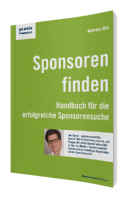 Sponsoren findenHandbuch für die erfolgreiche SponsorensucheBusinessVillage 2015Edition praxiskompakt
ISBN: 978-3-86980-319-721,80 Eur[D] , 24,50[AT], 25,80 [CH] UVPPressematerialien: www.businessvillage.de/presse-978Täglich landen tausende von Sponsoring-Anfragen auf den Schreibtischen deutscher Unternehmen. Vereine, Verbände, gemeinnützige Organisationen, Sportler und Künstler, … buhlen um finanzielle Unterstützung ihrer Projekte. Doch einem Großteil dieser Anfragen mangelt es an einer professionellen Herangehensweise. Daher werden die meisten dieser Anfragen mit einer Absage beantwortet oder landen unbeantwortet im Papierkorb. Wer heute ein Stück vom Sponsoring-Kuchen abhaben möchte, muss sich bewusst werden, dass er eine Leistung an den Sponsoren verkauft - das möglichst professionell. Der Dipl. Sportwissenschaftler Andreas Will zeigt in seinem neuen Buch, wie eine zeitgemäße Sponsorengewinnung funktioniert und wie man strukturiert an das Thema Sponsoren-Akquise herangeht. Dieses Buch unterstützt Sie bei der Vorbereitung und Umsetzung eines Sponsoring-Konzeptes, der Erstellung von professionellen Sponsoring-Unterlagen und der richtigen Vorgehensweise bei der Sponsoren-Akquise bis hin zum Vertragsabschluss. Mit Planungs-, Konzeptionshilfen und Beispielen werden Sie Ihren Erfolg bei der Sponsorengewinnung maßgeblich erhöhen und die Basis für eine langfristige Zusammenarbeit mit Ihren Sponsoren legen.Autorenvita 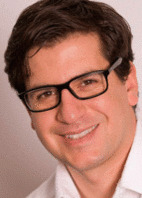 Der Dipl.- Sportwissenschaftler, Blogger und Sponsoring-Experte Andreas Will war er bei der Sportmarketing-Agentur ad.letics in Köln und dem ehemaligen Fußball Zweitligisten SSV Reutlingen im Marketing für die Sponsorenakquise verantwortlich. Seit 2010 ist er als selbstständiger Marketingberater tätig und unterstützt unter anderem Sportler, Künstler, Eventveranstalter, Vereine und gemeinnützige Organisation bei der Sponsorensuche.KurzvitaDer Dipl.- Sportwissenschaftler Andreas Will ist Sponsoring-Experte, und Blogger. Mit seiner Agentur unterstützt er Sportler, Künstler, Eventveranstalter, Vereine und gemeinnützige Organisation bei der Sponsorensuche.